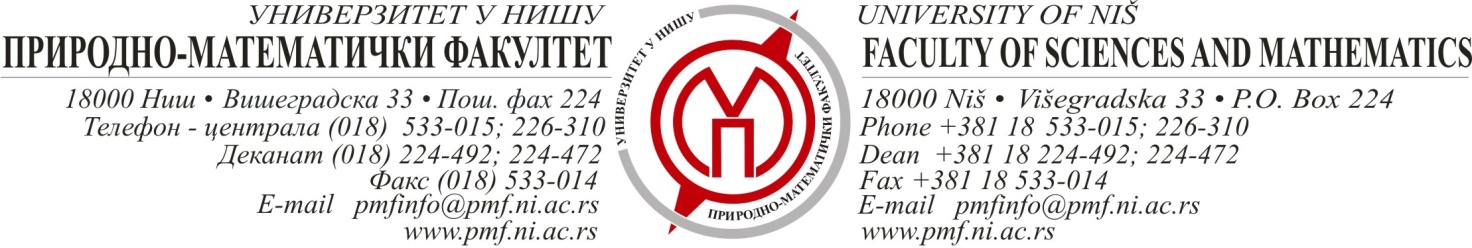 XVIII Geometrical Seminar Vrnjačka Banja, Serbia, May 25-28, 2014 Conference Schedule-Room 2May 26, 2014Conference Schedule-Room 2May 27, 201409:00–11:00Chairman: Ljiljana Radović, Technical Assistant: Miloš Đorić09:00–09:30Andrey Mironov, SEMI-HAMILTONIAN SYSTEM FOR INTEGRABLE GEODESIC OWS ON 2-TORUS09:30–10:0010:00–10:3010:30–11:00Dara Gold, TOPOLOGICAL CLASSIFICATION OF INTEGRABLE SYSTEMS AND BILLIARDS IN CONFOCAL QUADRICS Zbigniew Olszak, ON THE CURVATURE OF NULL CURVES  IN LORENTZIAN 3-SPACESDmitry V. Gugnin, ON INTEGRAL COHOMOLOGY RING OF SYMMETRIC PRODUCTS11:00–11:30Coffee break11:30-13:30Chairman: Marian Ioan Munteanu, Technical Assistant: Miloš Đorić11:30–11:5011:50–12:1012:10–12:3012:30–12:5012:50–13:1013:10–13:30Ana Irina Nistor, MAGNETIC CURVES IN QUASI-SASAKIAN MANIFOLDSPablo Alegre, Luis M. Fernández, Alicia Prieto-Martin, TRANS – S MANIFOLDSSinem Güler, Sezgin Altay Demirbağ, ON SOME CLASSES OF GENERALIZED QUASI EINSTEIN MANIFOLDSGeorgios Kaimakamis, Konstantina Panagiotidou, THE *-RICCI TENSOR OF REAL HYPERSURFACES IN NON-FLAT COMPLEX SPACE FORMSPradip Majhi, CERTAIN CURVATURE PROPERTIES OF GENERALIZED SASAKIAN-SPACE-FORMSMohammad Shuaib, SOME WARPED PRODUCT SUBMANIFOLDS OF A KENMOTSU MANIFOLD13:30–15:00Lunch break15:00–17:00Chairman: Murat Babaarslan, Technical Assistant: Nikola Velimirović15:00–15:20Ljiljana Radović and Slavik Jablan, ORNAMENTS OF SERBIAN MEDIEVAL FRESCOES 15:20–15:4015:40–16:0016:00–16:20Miroslav Kures, ON THE SEMIHOLONOMIC VELOCITIES AND CONTACT ELEMENTSZoran Petrović, TOPOLOGICAL K-THEORY AND SPACES OF MATRICESŞerife Nur Yalçin, Ali Çalişkan,CONNECTION BETWEEN SCREW SYSTEMS   AND LINE CONGRUENCE16:20–16:40Handan Yildirim, HYPERBOLIC MONGE FORMS IN SENSE   OF SLANT GEOMETRY 16:40–17:00Milica Stojanović, SUPERGROUPS OF HYPERBOLIC SPACE GROUPS WITH SIMPLICIAL DOMAINS17:00–17:30Coffee break17:30–19:50Chairman: Emil Molnár, Technical Assistant: Nikola Velimirović17:30–17:5017:50–18:1018:10–18:3018:30-18:5018:50-19:10Miljan Knežević, A NOTE ON HARMONIC QUASICONFORMAL MAPPINGS AND SCHWARZ-PICK TYPE INEQUALITIESMomčilo Bjelica, COMBINATORIAL BIFURCATIONS OF FLOW ON SIMPLEX EDGESMonica Merkle, ON A VARIATIONAL PROBLEM WITH FREE BOUNDARY ON TWO PARALLEL PLANESVuk Milošević, TEMPORARY CHANGES IN GEOMETRY OF MEMBRANE STRUCTURES CAUSED BY LIVE LOADSVladan Nikolić, POSSIBILITIES OF APPLICATION OF CONES WITH A TORUS KNOT AS DIRECTRIX  AND VERTEX ON IT IN THE FORM OF ARCHITECTURAL STRUCTURES19:10–19:30Nenad Jovanović, Petar Pejić and Sonja Krasić,THE USE OF VORONOI DIAGRAM  IN THE DESIGN OF  AN OBJECT CONTAINING A HYPERBOLIC PARABOLOID19:30–19:50Hristina Krstić, Petar Pejić and Bojana Andjelković,GEOMETRY OF GOLDEN SECTION AS A BASIS FOR PROTOTYPE OF A HOUSE OF IDEAL PROPORTIONS09:00–11:0009:00–09:3009:30–10:0010:00–10:3010:30–11:0011:00–11:30Chairman: Irena Hinterleitner, Technical Assistant: Miloš AntićBranko Dragovich, Nataša Ž. Mišić, ULTRAMETRICITY, ITS APPLICATIONS AND VISUALIZATION Ion Mihai, ON GENERALIZED WINTGEN INEQUALITY Adela MIHAI, M. Evren AYDIN, Ion MIHAI, ON SUBMANIFOLDS OF STATISTICAL MANIFOLDSM. N. Mukherjee, AXIOMATIC CHARACTERIZATION OF QUASY-UNIFORM SPACES AND SOME OF ITS APPLICATIONSCoffee Break11:30–13:30Chairman: Tee How Loo, Technical Assistant: Miloš Antić11:30–11:50Veronica Martin-Molina, ON SOME SPECIAL PARACONTACT METRIC MANIFOLDS11:50–12:1012:10–12:3012:30–12:5012:50–13:1013:10–13:3013:30-15:00Koji Matsumoto, CR-SUBMANIFOLDS WITH THE SYMMETRIC ∇_σ IN A LOCALLY CONFORMAL KAEHLER SPACE FORMMancho Manev, Stefan Ivanov and Hristo Manev,SASAKI-LIKE ALMOST CONTACT COMPLEX RIEMANNIAN MANIFOLDSHristo Manev and Mancho Manev, THE COMPONENTS OF THE STRUCTURE TENSOR OF ALMOST CONTACT MANIFOLDS WITH B-METRIC IN THE BASIC CLASSES AND THE SMALLEST DIMENSION Ivan Minchev, QC HYPERSURFACES IN HYPER-KAEHLER GEOMETRIESNikolay Nikolaevich Martynchuk, SEMI-LOCAL LIOUVILLE EQUIVALENCE OF COMPLEX HAMILTONIAN SYSTEMS DEFINED BY RATIONAL HAMILTONIANLunch break15:00–17:00Chairman: Oscar Palmas, Technical Assistant: Miljan Knežević 15:00–15:2015:20–15:4015:40–16:0016:00-16:2016:20-16:4016:40-17:00Małgorzata Głogowska, CURVATURE PROPERTIES OF SOME CLASS OF HYPERSURFACESMurat Babaarslan, Yusuf Yayli, 	A STUDY ON BERTRAND CURVES AND TIME-LIKE CONSTANT SLOPE SURFACES IN 3-DIMENSIONAL MINKOWSKI SPACETee How Loo, PSEUDO PARALLEL CR-SUBMANIFOLDS IN COMPLEX SPACE FORMSIrina Kuzmina, THE CONFORMAL MODELS OF FIBRATIONS DETERMINED BY THE ALGEBRA OF QUATERNIONSErgin Bayram, Emin Kasap, INTRINISTIC EQUATIONS FOR A RELAXED ELASTIC LINE OF SECOND KIND IN MINKOWSKI 3-SPACEBurcu Bektaş, ON TIMELIKE ROTATIONAL SURFACES IN MINKOWSKI SPACE   WITH POINTWISE 1-TYPE GAUSS MAP17:00–17:30Coffee break17:30–19:1017:30–17:5017:50–18:1018:10–18:3018:30-18:5018:50-19:1020:00-00:00Chairman: Dmitry V. Gugnin, Technical Assistant: Miljan KneževićStanislav Nikolaenko, ORBITAL EQUIVALENCE OF SOME CLASSICAL INTEGRABLE SYSTEMSE. Kantonistova, TOPOLOGICAL INVARIANTS OF INTEGRABLE HAMILTONIAN SYSTEMS ON THE SURFACES OF REVOLUTION UNDER THE ACTION OF POTENTIAL FIELDNikolay Yurievich Erokhovets, G-POLYNOMIAL OF DEFORMATION OF MULTIPLICATION IN A RINGVladimir Balan and Jelena Stojanov, FINSLERIAN-TYPE GAF EXTENSIONS OF THE RIEMANNIAN FRAMEWORK  IN DIGITAL IMAGE REGISTRATIONMilan Lj. Zlatanović and Milica D. Cvetković, CARTAN'S CONNECTIONS  IN A GENERALIZED FINSLER SPACEConference Dinner